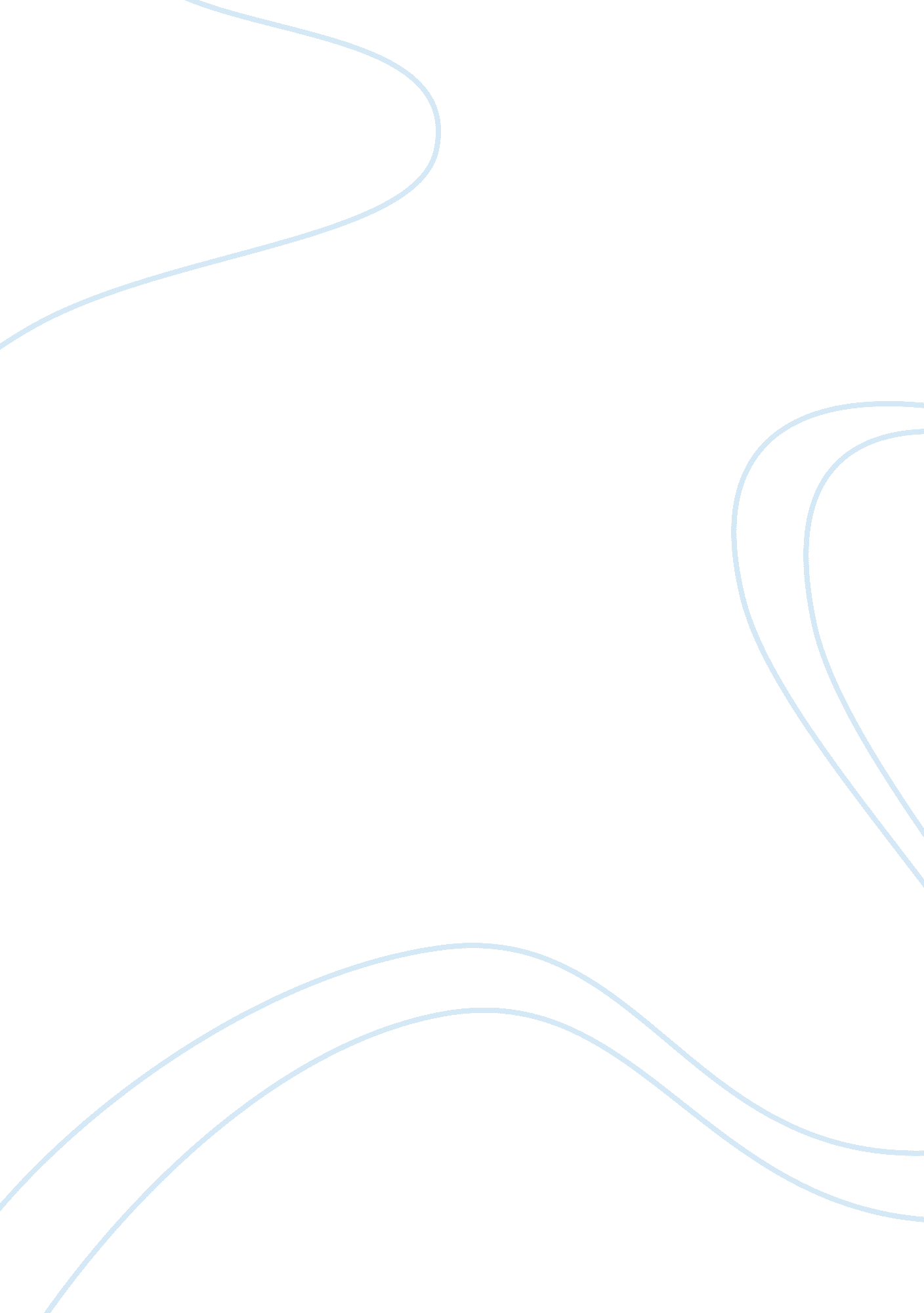 Be conscious of multiple roles essay examplesBusiness, Organization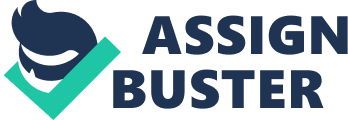 Introduction Not long before, academicians were often careful about publicizing the ethical quandaries they confronted in their study and academic composition, but that setting is transforming today. Psychologists in college are more probable to pursue the recommendation of their classmates on subjects reaching from overseeing graduate scholars to how to run sensitive research statistics. There has been a real modification in the last 10 years, in individuals speaking more frequently and more openly about moral predicaments of all kinds. Indeed, investigators tackle a collection of moral obligations: They have to meet professional, institutional and federal criterions for managing study with human partakers, often oversee pupils they also educate and have to arrange authorship matters, just to mention a few. There are five advices APA's Science Directorate provides to assist examiners steer free of moral dilemmas: Discuss intellectual property frankly Academe's competitive " publish-or-perish" attitude can be a formula for worry when it emanates to who obtains recognition for writing. The best method to evade differences about who should get praise and in what order is to chat about these questions at the start of a working bond, even though many individuals often feel uneasy about such themes. 
It is almost like speaking about cash. Individuals do not intend to seem greedy or presumptuous. APA's Ethics Code proposes some direction: It states that staff advisors converse book credit with scholars as soon as possible and during the study and publication procedure as suitable. When investigators and scholars place such perceptions in script, they have a helpful instrument to continually talk and assess influences as the study advances. 
However, even the best tactics can ensue in arguments, which often happen because individuals gaze at the same condition differently. While writing should imitate the influence, we understand from social science investigation that individuals often overestimate their inputs to a scheme. We frequently notice that in authorship-type circumstances. In many cases, both participants genuinely think they're right. APA's Ethics Code specifies that psychologists get recognition only for effort they have actually done or to which they have substantially provided and that publication recognition should accurately replicate the relative roles. Mere ownership of an institutional arrangement, such as department chairperson, does not defend authorship recognition. Minor involvements to the study or to the literature for periodicals are recognized appropriately, such as in annotations or in an introductory assertion. 
The same rubrics relate to scholars. If they provide substantively to the conceptualization, project, implementation, examination or clarification of the investigation stated, they should be recorded as writers. Influences that are mainly technical don't guarantee writing. In the same manner, consultants should not anticipate ex-officio composition on their students' creation. APA's Ethics Code articulates psychologists should evade relations that might reasonably damage their professional functioning or can abuse or hurt others. However it also mentions that many types of multiple dealings aren't unethical--as long as they're not reasonably envisaged to have adverse results. That notwithstanding, psychologists must believe carefully before arriving into multiple relations with any individual or crowd, such as recruiting scholars or customers as members in research reports or examining the efficiency of the merchandise of a business whose stock they have. 
For instance, when enrolling scholars from your Psychology 101 course to take part in a research, be certain to make sure that the contribution is intended. If the input is a program obligation, be sure to mention that in the course program, and safeguard that the partaking has educative importance by, for example, delivering a thorough questioning to improve students' grasp of the education. The 2002 Ethics Code also instructs in Standard 8. 04b that pupils be provided equitable options to sharing in study. Follow informed-consent rules When performed properly, the consent procedure safeguards that persons are voluntarily contributing in the subject with full wisdom of relevant dangers and advantages. The federal criterion is that the individual has to have all of the data that may reasonably sway their readiness to partake in a way that they can comprehend and understand. Professionals also recommend including the probability, greatness and length of damage or advantage of the contribution, highlighting that their participation is voluntary and debating treatment options, if relevant to the study. Have in mind that the Ethics Code incorporates specific directives for investigators who manage experimental treatment study. Specifically, they have to notify persons about the experimental disposition of the action, amenities that will or will not be obtainable towards the control groups, how members will be allocated to treatments and control groups, available treatment choices and reward or monetary prices of contribution. Respect confidentiality and privacy Supporting individuals' entitlements to privacy and confidentiality is a central principle of every psychologist's composition. However, many privacy subjects are idiosyncratic to the research populace. For example, investigators have to plan methods to question whether members are yearning to communicate about sensitive themes without placing them in awkward circumstances, state professionals. That might signify they deliver a circle of increasingly detailed interview inquiries so that contributors can finish if they feel unpleasant. 
So because research members have the liberty to select how much data about themselves they will disclose and under what conditions, psychologists should be cautious when recruiting contributors for research. For instance, it's unsuitable to get contact material of associates of a support consortium to ask for their contribution in the study. However, you might provide your coworker who eases the group a memo to issue that clarifies your research investigation and offers a method for persons to call you, if they're fascinated. Tap into ethics resources One of the best methods investigators can evade and solve ethical quandaries is to recognize both what their moral duties are and what sources are available to them. Scholars can assist themselves create ethical subjects salient by retelling themselves of the basic foundations of study and professional morals. Those fundamentals comprise: The Belmont Report. The information offered the moral structure for following human participant research guidelines and still functions as a base for the human participant protection lawmaking. APA's Ethics Code, which proposes general values and specific direction for research events. Conclusion Moreover, despite the sometimes tense association investigators can have with their institutional review panels, these groups can often aid investigators contemplate about how to tackle potential quandaries before projects start. However psychologists have to first provide their institutional review panels the material they require to properly comprehend a research proposition. 